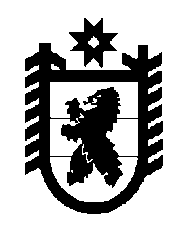 Российская Федерация Республика Карелия    РАСПОРЯЖЕНИЕГЛАВЫ РЕСПУБЛИКИ КАРЕЛИЯВ соответствии с Порядком проведения Дня единого приема граждан и представителей организаций в Республике Карелия, утвержденным распоряжением Главы Республики Карелия от 10 апреля 2017 года № 167-р:Установить 22 апреля 2017 года День единого приема граждан и представителей организаций в Республике Карелия. Рекомендовать руководителям органов местного самоуправления  муниципальных образований в Республике Карелия организовать 
22 апреля 2017 года День единого приема граждан и представителей организаций в Республике Карелия на территории соответствующих муниципальных образований. Временно исполняющий обязанности
Главы Республики Карелия                                                  А.О. Парфенчиковг. Петрозаводск11 апреля 2017 года№ 170-р